Занятие №8 Э.В.Лоскутниковапо рисованию в нетрадиционной технике (пластилинография) «Весенняя поделка»
Назначение мастер – класса: украшение интерьера, изготовление подарков родным и близким.
Цель: развивать художественно-творческие способности детей, сделать подарок.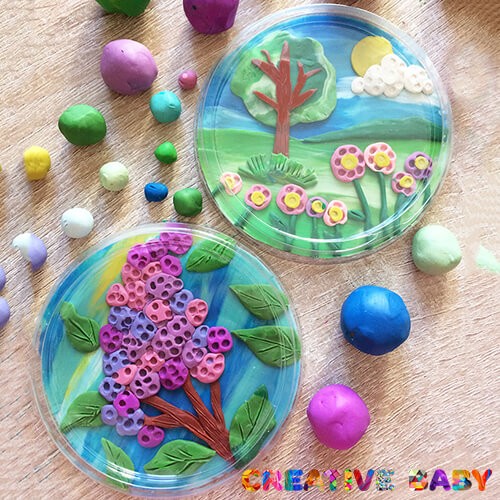 Весна уже стучится в окошко и солнышко начинает радовать своим теплом. Природа просыпается после зимней спячки! Приближаются весенние праздники и мы предлагаем вам идею оригинальной поделки, которая может стать замечательным подарком или просто украсить ваш дом!МАТЕРИАЛЫ:пластиковые крышки от сметаны;лист плотной бумаги или картона;восковой пластилин;стеки для лепки.«Пейзаж»Вырезам из бумаги или картона окружность, немного меньшего диаметра, чем крышка, чтобы она свободно поместилась внутрь.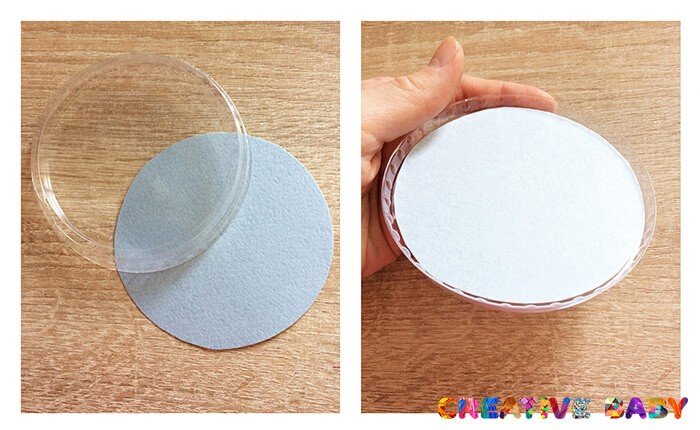 Подготовите пластилин, который будете использовать в работе.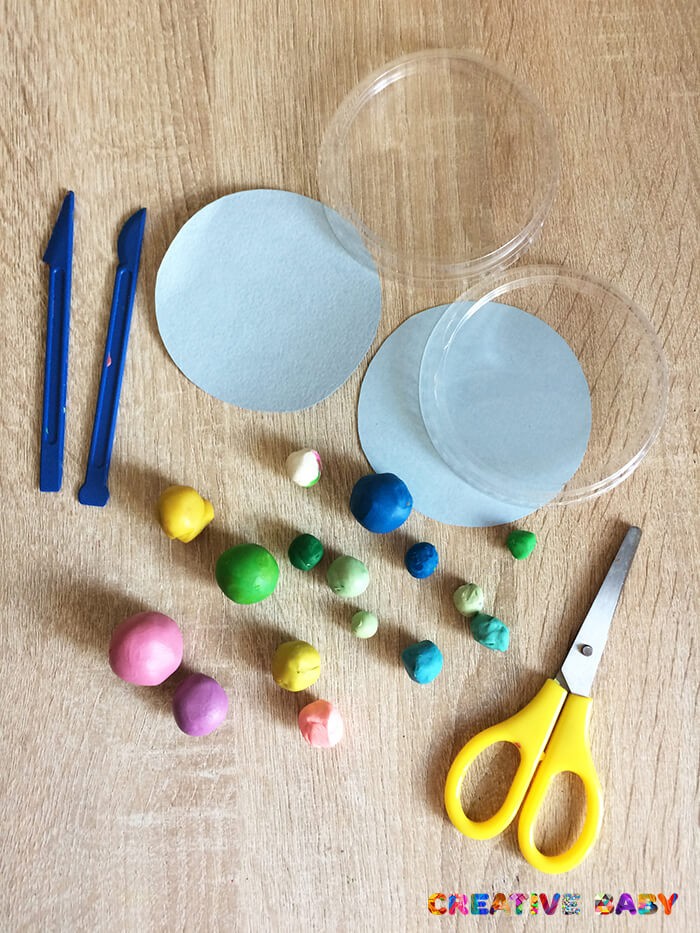 Из оттенков синего пластилина делаем небо. Отрывайте небольшие кусочки и размазывайте по основе пальчиками. Восковой пластилин очень мягкий и хорошо смешивается друг с другом, создавая интересные разводы.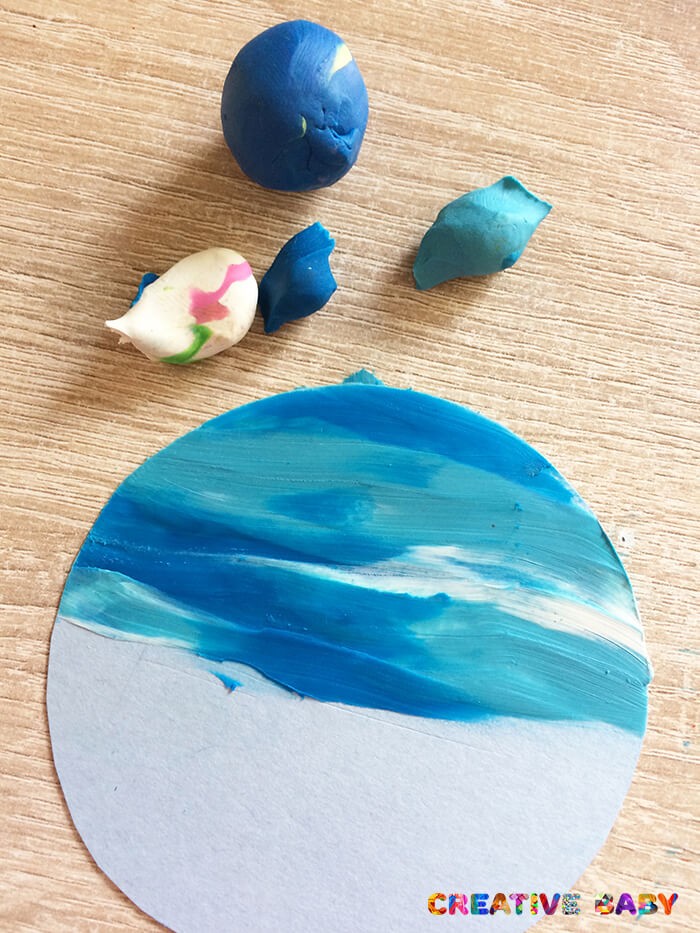 Из зеленого пластилина делаем землю.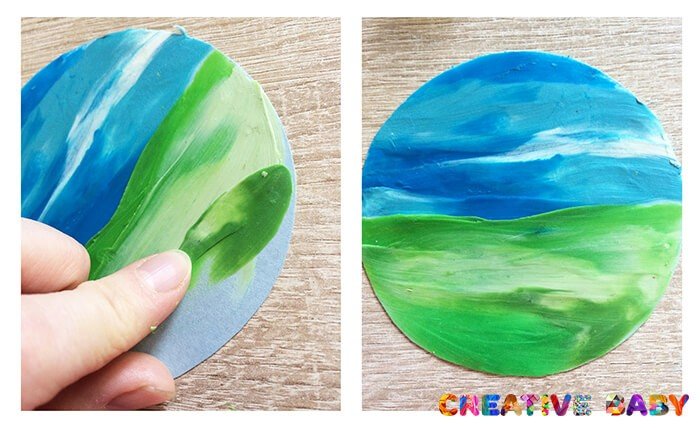 Скатайте шарик из разных оттенков зелено и пальчиками придайте ему плоскую форму. Это наша крона дерева. Приклейте к основе.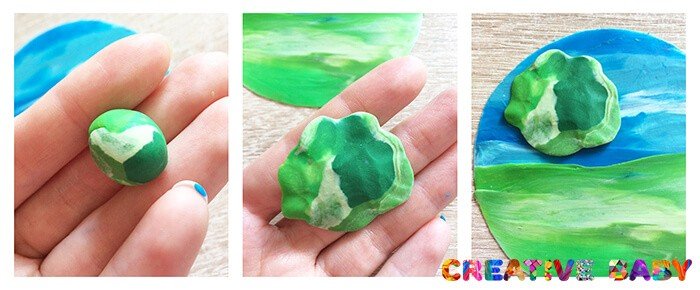 Из коричневого пластилина скатайте жгутики и сделайте ствол дерева с веточками.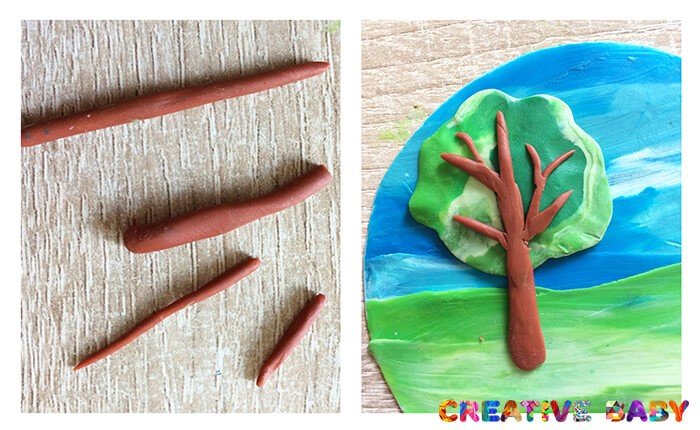 При помощи стека можно сделать на стволе фактуру коры.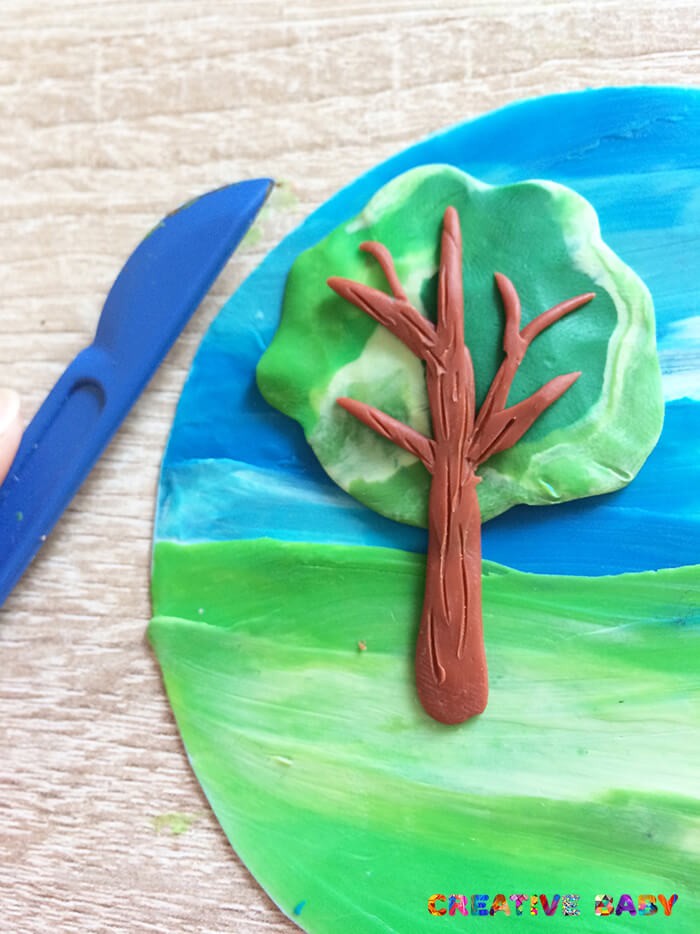 Из темно-зелено пластилина делаем вдалеке полосу леса.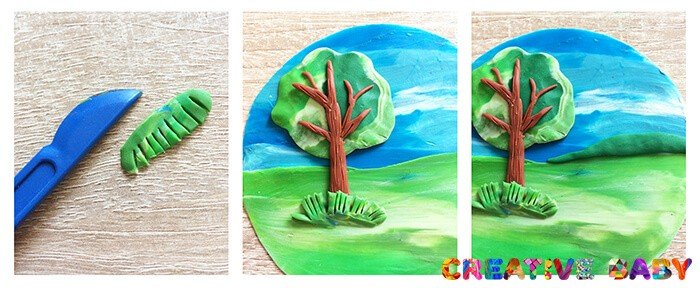 Из желтого шарика у нас получится солнышка, а из маленьких беленьких кружочков — облако.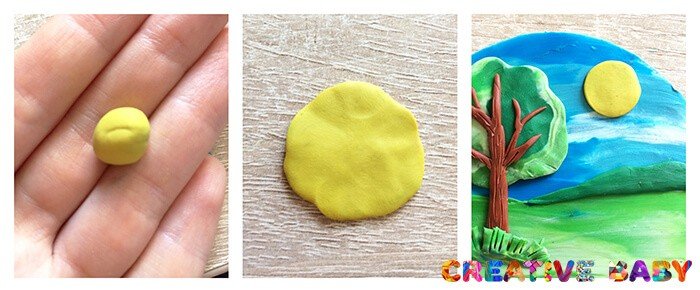 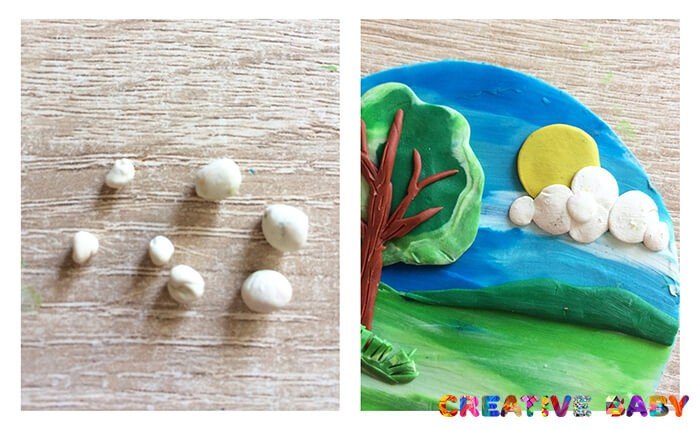 Скатайте тоненькие жгутики разного размера и сделайте стебельки для цветов. Украсьте их листиками.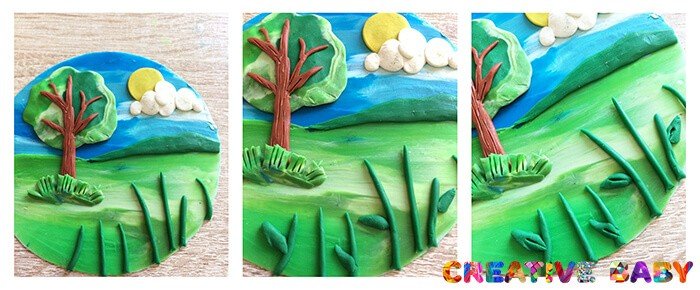 Из кружочков делаем цветы и добавляем на них фактуру при помощи палочки для суши (или другого подручного предмета с круглым окончанием).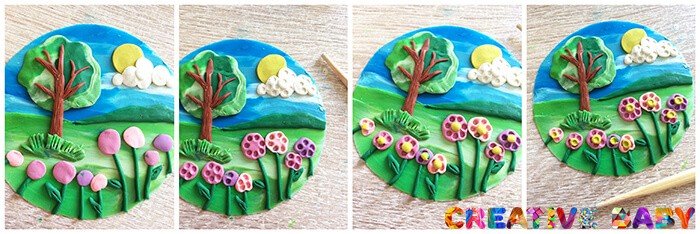 Готовую картинку закрываем сверху крышкой.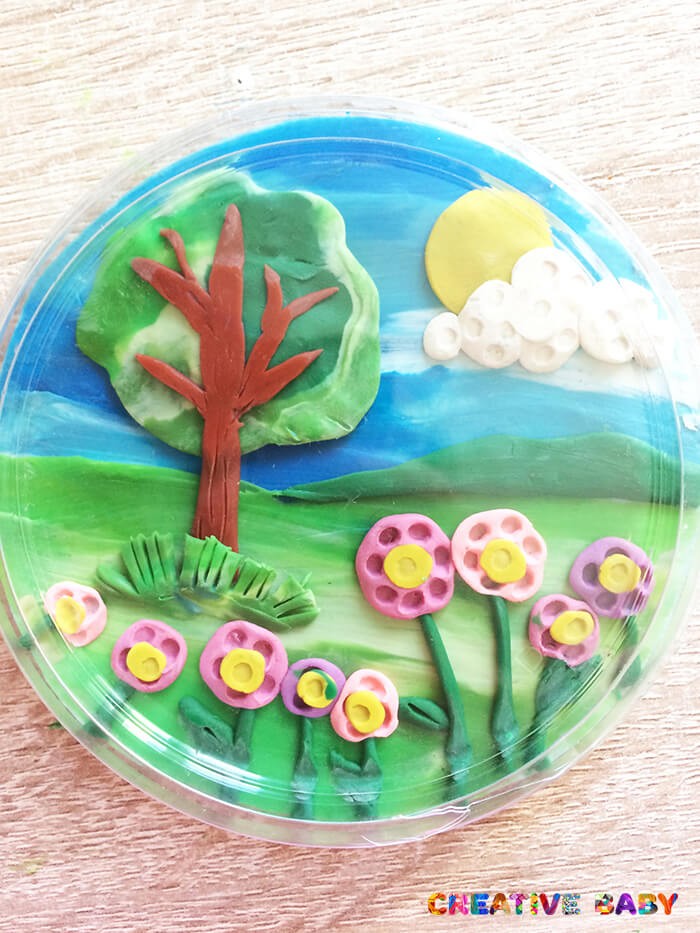 Так ваш пластилиновый пейзаж будет хранится долго и с ним ничего не случится!С обратной стороны крышку можно зафиксировать при помощи клея-пистолета.«Сирень»Вырезам окружность из бумаги и подготавливаем пластилин нужного цвета.Делаем фон из оттенком синего, голубого, белого и желтого пластилина.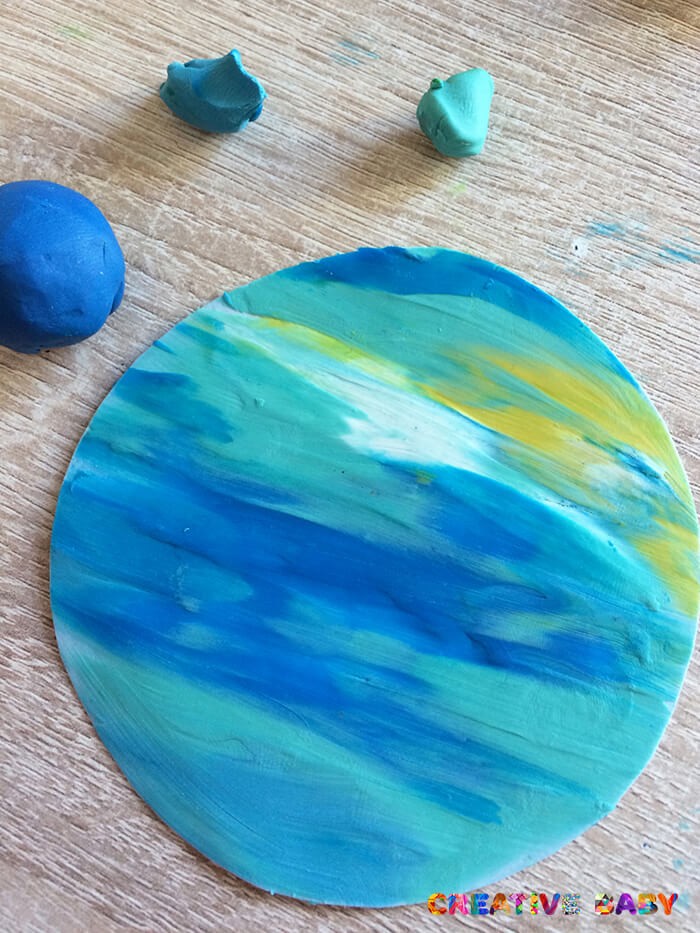 Из жгутиков коричневого цвета делаем веточку для сирени и украшаем фактурой, при помощи стека.Из зеленого пластилина делаем листики.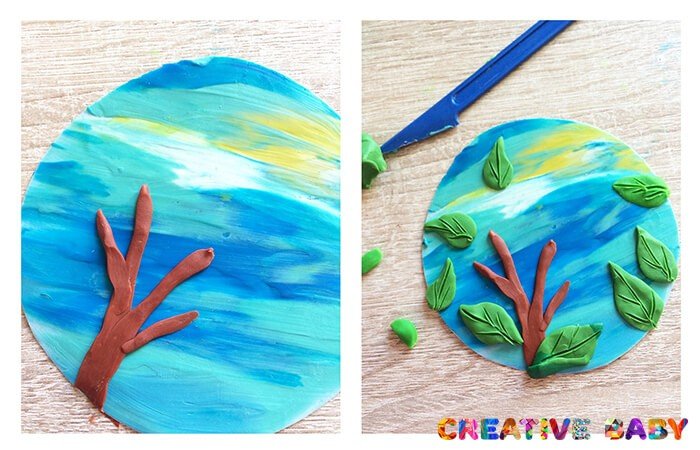 Скатайте много маленькие кружочки из разных оттенков фиолетового и розового и приклейте к основе.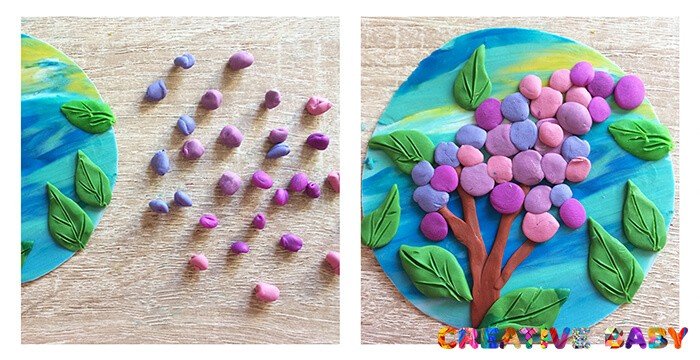 При помощи предмета с круглым окончанием сделаете фактуру на цветочках.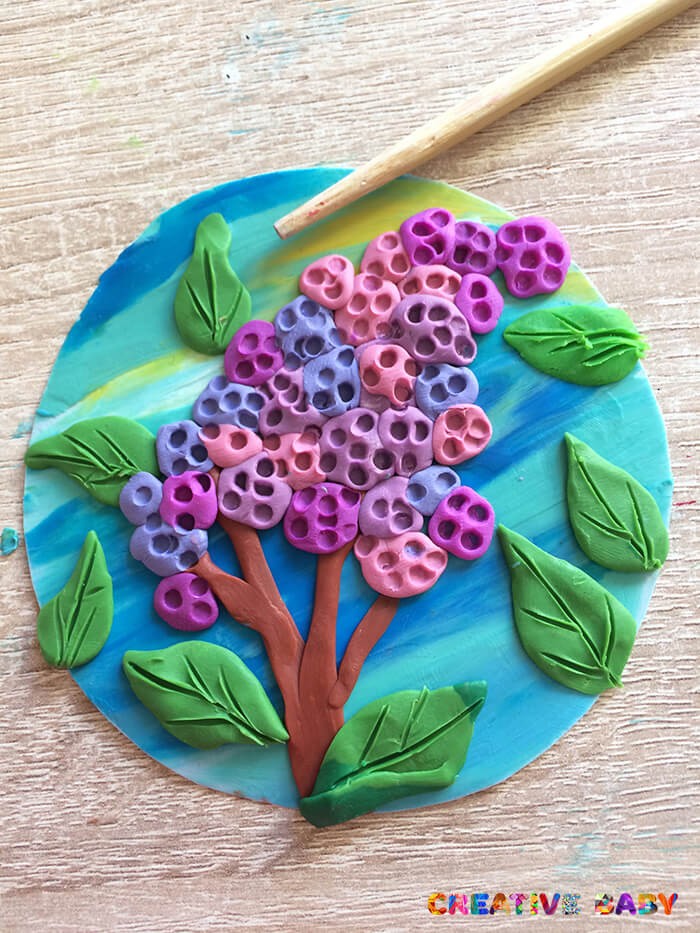 Готовую работу закройте крышкой.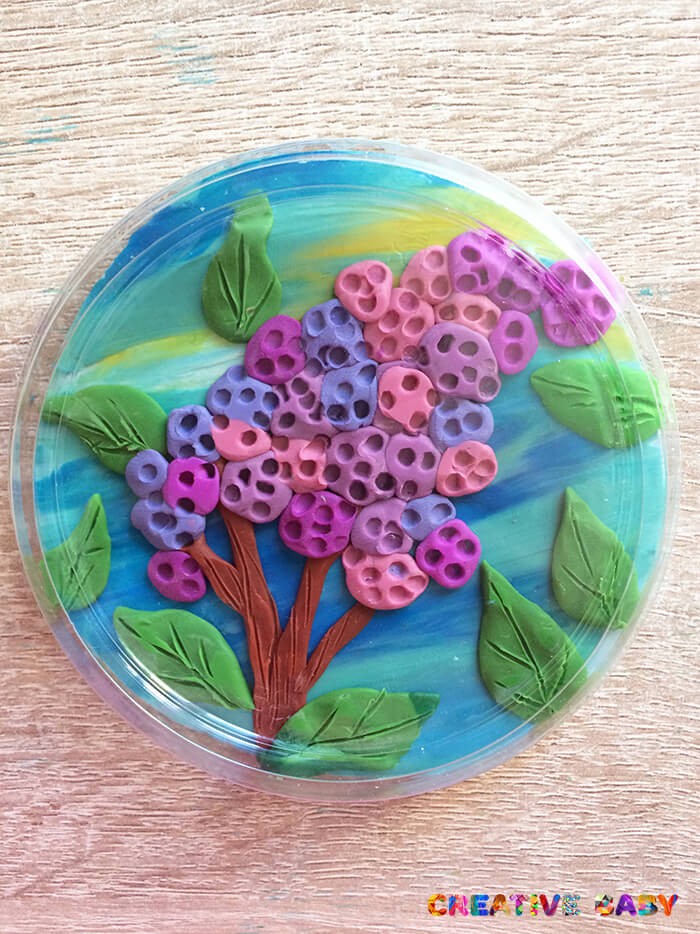 